The Northwest Center for Fluency Disorders 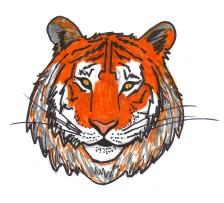 Interprofessional Intensive Stuttering Clinic (NWCFD-IISC)Training: July 22 – 25, Clinic: July 27 – August 8, 2020Name: _________________________________________________________________Current University/Workplace: ______________________________________________ Location (city, state):_______________________________________________________What is your field of study or profession?______________________________________Classification: Graduate student________(Please indicate which; CSD__, Counseling __)  	Post-baccalaureate student _______  Undergraduate student (seniors only)_______ Professional __________T-shirt size: 		 (Adult S, M, L, XL, XXL) Style: Male_______  Female_______Address: 					 City, State, Zip: 				Phone: (    ) _			 E-mail: 				EMERGENCY CONTACT: Name & Relationship: ________________________Phone Number: ____________________Address: ____________________________________________________________________EDUCATION: Undergraduate Institution: ______________________________________________________                                                   Year of Graduation: _____ Major: _____________ GPA:______ GPA in the major:______Graduate Institution: ___________________________________________________________                                                   Year of Graduation: _______ Major: ________________ GPA:________Have you worked at this or another camp?  Yes  No (indicate one): (2 most recent experiences)When?   ________________  Where? _______________ Type of Camp: __________________When? _________________  Where? _______________ Type of Camp: __________________WORK EXPERIENCE: (3 most recent positions)Company         Position/Responsibilities                 Dates of Employment                  Contact Person ______________________________________________________________________________We understand that most people don’t have much experience with People who Stutter.  We need your honest responses so we can best pair you with a client, should you be selected. Please answer the following questions to the best of your ability (use separate pages if desired):What experiences have you had with people who have difficulty communicating verbally?Explain your interest in participating as an IISC-Clinician.List your strengths related to working with people who have difficulty communicating. Explain any concerns you may have about being a IISC clinician.What do you hope to learn from this intensive experience?